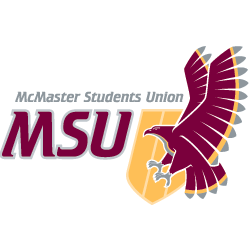 JOB DESCRIPTIONHourly StaffPosition Title:Compass Internal CoordinatorTerm of Office:August 1 to April 30 (summer hours as operation warrants)Supervisor:Compass ManagerRemuneration: B4Hours of Work:10-12 hours per week (as directed by Manager)General Scope of DutiesUnder the direction and guidance of the Manager, promotes awareness of Compass to potential users and customers, while administering ticket sales and advertisements. The Internal Coordinator is  responsible for ensuring representation of MSU services, clubs, and committees through Compass.  The Internal Coordinator updates the Shift Supervisors and Customer Service Representatives (CSRs) of activities on campus and service development at Compass.Major Duties and ResponsibilitiesMajor Duties and ResponsibilitiesMajor Duties and ResponsibilitiesCategoryPercentSpecificsHuman Resources Function                                        5%Assist the Shift Supervisors and Manager in the recruitment and selection of CSRs for the following yearAssist the Shift Supervisors and Manager in coordinating the training of all positions beginning in late August and throughout the academic termFrequently check and respond to messages via telephone, mail, email, and in the Communications JournalCommunications Function                           45%Meet with potential users to set up ticket sales and establish selling procedures. Monitor, report, and reconcile salesLiaise with suppliers to select and order promotional materialsReceive, review, and summarize items of information to ensure the clarity, accuracy, and timely manner of information disseminated through CompassMaintain close communication with the CSRs, Shift Supervisors, Manager, and the Accounting Department to ensure efficient operation of CompassDevelop and maintain contact with all departments and clubs within the MSU, as well as with residence representatives in order to develop a strong working relationship with our largest marketIn conjunction with the Shift Supervisor(s), develop and maintain systems of communication to ensure that all staff members are provided with the information they require to carry out their jobs and serve customers in the best manner possibleDevelop and maintain a positive working relationship with University departments in order to ensure effective advertising and support from the McMaster communityDevelop and maintain a comprehensive Internal Coordinator Manual Create and maintain paper and electronic files.  Archive at year end with the ManagerEnsure that the cash register is programmed on a regular basis to reflect new or discounted salesParticipate and provide input for monthly staff meetingsParticipate and provide input for Compass management meetingsAdvertising & Promotions Function                   40%Promote awareness of Compass, both to potential users and customersPromote sources of advertising via Compass (e.g. iPads, SmartTV)Use displays to promote available merchandise, services, and informationPromote ‘store front’ operation (i.e. stocking, re-ordering, investigating new/current resources)Continuously update Compass information on all social media platforms and the MSU websiteResponsible for ticket inventories and promotional materials utilized by CompassResponsible for ordering and restocking necessary equipment and supplies for the deskEnsure representation of MSU services, clubs, and committees through Compass, in conjunction with MSU PersonnelUtilize appropriate MSU departments to promote service activities on campus (i.e. The Silhouette, CFMU, Underground Media & Design, MSU Webpage, Compass Webpage, etc)Liaise with the University and community members when necessaryOther            10%Provide transition for incoming Internal CoordinatorCount, order, and monitor merchandise and supplies Fill in for any Customer Service Representatives who cannot work and for whom a replacement cannot be foundPrepare purchase orders and cheque requisitions as required, working within allocated budgetOther duties as assigned by the ManagerKnowledge, Skills and AbilitiesMust have good organizational skillsMust have a thorough understanding of the campus in order to advertise and promote effectivelyCommunication skills required to effectively interact with staffKnowledge of basic accounting principles required to perform financial duties (training can be provided)Interpersonal skills required to effectively interact with staff and Compass representativesExperience and training in customer service environment is an assetTime management skillsAbility to pay close attention to detailSkills in written communication requiredEffort & ResponsibilityEffort needed to outreach to users and potential users of the serviceCreativity required to effectively promote Compass Information Centre servicesInitiative required to develop systems for the gathering of information and for the development of new servicesResponsible for ticket inventories and promotional materials utilized by CompassResponsible for ordering and restocking necessary equipment and supplies for the deskWorking ConditionsDuties are performed in a shared office spaceTime demands may exceed stated hours of workTraining and ExperiencePrevious experience within the Compass Information Centre is an assetExperience with marketing and promotion is an assetParticipation in the annual MSU Management Training required (provided)EquipmentCash registerComputer (e-mail, word processing, internet, excel)Printer Debit/Credit machineMeridian telephone systemGO Transit terminalTicket ImprinterSafe Photocopier